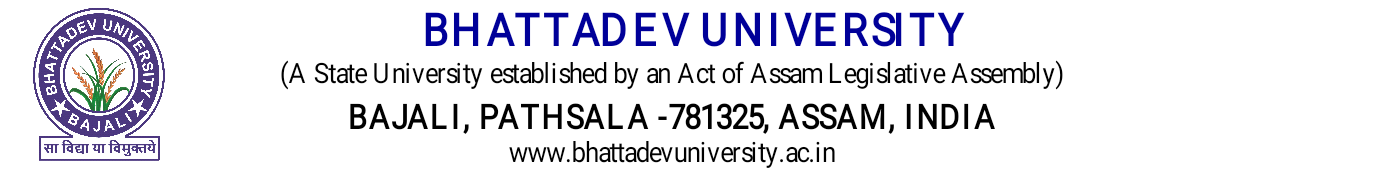 Application* for Recognition as a Ph.D. Research Supervisor (Guide)To be forwarded through the Head of the InstitutionName of the ApplicantDate of BirthEducational qualificationsInstitutionAddress for correspondenceE-mail addressPhone numberDepartment/Subject-areaYour designation at the present positionDo you hold a permanent position?Are you on probation / lien?Date of superannuationPositions held, starting with the present oneAre you a research supervisor of any recognized university? If yes, give details.Department under which you want to supervise research workYear of obtaining the Ph.D. degreeInstitution awarding the Ph.D. degree Subject area of Ph.D. researchTitle of Ph.D. thesisName of Research SupervisorResearch publications**A full list of publications may also be attached to the application. Indicate the publications which are based on your Ph.D. thesis. Enclose three best papers published by you.Give a list of books, book chapters, etc. published by youAny other relevant information that you may wish to addState (in 100 words) why you desire to be recognized as a Ph.D. research guide/supervisor of Bhattadev University and indicate the nature of research work you plan to guide/supervise.Signature of the applicantPlace:Date:ExaminationsBoard/UniversityMarks (%/Grade)Subject(s) / Specialization / Honours subject / StreamYearM.A./M.Sc.B.A./B.Sc.P.U./H.S.H.S.L.C.Sl. No.DesignationPlace of workNature of jobFromToi.ii.iii.Sl. No.Author(s)Title of the research paperJournal, year of publication, volume& pagesPublisher detailsi.ii.iii.iv.v.